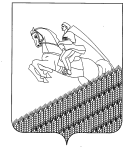 АДМИНИСТРАЦИЯ ПЕРВОМАЙСКОГО СЕЛЬСКОГО ПОСЕЛЕНИЯ
КУЩЕВСКОГО РАЙОНАПОСТАНОВЛЕНИЕот  13.05.2016                                                                 № 134 поселок ПервомайскийО признании утратившим силу постановления администрации Первомайского сельского поселения Кущевского района от 24 марта 2015 года №59 «Об утверждении перечня должностей муниципальной службы, при замещении которых муниципальные служащие обязаны  предоставлять сведения о своих расходах, а также о расходах своих супруги (супруга) и несовершеннолетних детей» В соответствии со статьями 11 и 39.20 Земельного кодекса Российской Федерации, пунктом 2 статьи 3.3 Федерального закона от 25 октября 2001 года № 137-ФЗ «О введении  в действие Земельного кодекса Российской Федерации», Федеральным законом от 21 декабря 2001 года № 178-ФЗ «О приватизации государственного и муниципального имущества», Законом Краснодарского края от 05 ноября 2002 года № 532-КЗ «Об основах регулирования земельных отношений в Краснодарском крае», постановлением  главы администрации (губернатора) Краснодарского края от 25 марта 2015 года № 226 № «Об установлении порядка определения цены земельных участков, находящихся в государственной собственности Краснодарского края, а так же земельных участков, государственная собственность на которые не разграничена, при заключении договоров купли-продажи земельных участков без проведения  торгов на  территории Краснодарского  края», п о с т а н о в л я ю:1. Признать утратившим силу постановление администрации Первомайского сельского поселения Кущевского района от 24 марта 2015 года №59 «Об утверждении  перечня должностей муниципальной службы, при замещении которых муниципальные служащие обязаны  предоставлять сведения о своих расходах, а также о расходах своих супруги (супруга) и несовершеннолетних детей».	2. Контроль за выполнением настоящего постановления оставляю за собой. 3. Постановление вступает в силу со дня его подписания.Глава Первомайского сельского поселения Кущевского района                                                                             М.Н.Поступаев